 		  	 ASSISTANCE AU RECRUTEMENT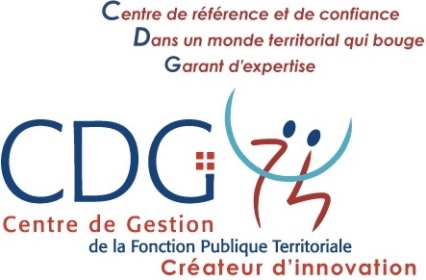 	     				        Où diffuser les offres d’emplois ?Fond et forme :Communiquer sur son poste, c’est communiquer sur sa collectivité, d’où l’importance de rédiger avec soin ses offres d’emplois, car c’est le premier contact et donc la première image que la personne aura de la collectivité.La plupart des offres d’emplois suivent une grille formalisée, il faut donc travailler l’argumentaire pour que l’annonce soit la plus attractive possible.Diffusion stratégique :Une fois l’annonce rédigée, se pose la question du moyen de diffusion. Le tableau ci-dessous récapitule les différentes possibilités de diffusion selon le type d’emploi. Type de recrutementLieu de diffusionPour quel emploi ?Recrutement interneAffichage interne, note d’information interne, intranetTout emploi, favorise la mobilité interneRecrutement externe - presseBourse de l’emploiTout emploiLa Gazette des CommunesTout emploiLa lettre du cadre territorialTout emploi de cadreLe MondeTout emploi de cadreLe Journal des MairesTout emploi de cadreLe Moniteur Emploi techniqueTechni-citésEmploi technique01informatiqueEmploi spécifique à l’informatiqueLes Actualités Sociales HebdomadairesEmploi sanitaire et socialTravailler pour l’Economie Sociale et Solidaire (TESS)Emploi sanitaire et socialSanté socialEmploi sanitaire et socialTéléramaEmploi culturel catégorie ALe FigaroEmploi administratifLes EchosEmploi de gestion financière et économiquePresse localeTout emploiRecrutement externe - supports internetSite internet de la collectivitéTout emploiwww.cap territorialTout emploiwww.rdvemploipublic.frTout emploiwww.emploipublic.frTout emploiwww.territorial.frTout emploiwww.cnfpt.frTout emploiAssociationsL’Association des Directeurs GénérauxTout emploi de directeursSyndicat National des DGTout emploi de directeursL’Association des DRHTout emploi pour des DRHL’Association des Ingénieurs Tout emploi d’ingénieursL’Association des techniciens de FranceTout emploi pour les techniciensSalons de recrutementDivers salons qui se déroulent partout en FranceTout emploi